PPE Order Form (Unpaid Carers)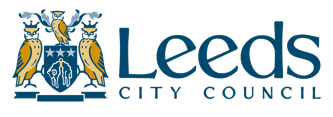 Customer Name (Person being cared for)Unpaid Carers Name; Telephone number & EmailDelivery AddressNitrile GlovesSmall (box of 100)MiscellaneousClinical waste bags (roll of 25)Medium (box of 100)Large (box of 100)Extra Large (box of 100)Body ProtectionDisposable Apron (200)Face ProtectionFluid Repellent Mask (Single)Hand HygieneHand Sanitiser (100ml)Goggles (Single)Hand Sanitiser (500ml)Face Sheild (Single)If you need help to fill in or send this form, please contact Carers Leeds: 0113 3804300.Please return your order to: PPEOrders@leeds.gov.ukYou will be contacted once we have received your form to discuss your order. Once you are happy with your order, we will deliver within 72 hours.